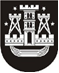 KLAIPĖDOS MIESTO SAVIVALDYBĖS TARYBASPRENDIMASDĖL KLAIPĖDOS MIESTO SAVIVALDYBĖS TARYBOS 2016 M. BALANDŽIO 29 D. SPRENDIMO NR. T2-123 „DĖL KLASIŲ (PRIEŠMOKYKLINIO UGDYMO GRUPIŲ) SKAIČIAUS IR MOKINIŲ (VAIKŲ) SKAIČIAUS VIDURKIO SAVIVALDYBĖS BENDROJO UGDYMO MOKYKLOSE 2016–2017 MOKSLO METAMS NUSTATYMO“ PAKEITIMO2016 m. birželio 23 d. Nr. T2-182KlaipėdaVadovaudamasi Lietuvos Respublikos vietos savivaldos įstatymo 16 straipsnio 3 dalies 9 punktu, 18 straipsnio 1 dalimi ir Lietuvos Respublikos švietimo ir mokslo ministro . birželio 25 d. įsakymo Nr. ISAK-1019 „Dėl Priėmimo į valstybinę ir savivaldybės bendrojo ugdymo mokyklą, profesinio mokymo įstaigą bendrųjų kriterijų sąrašo patvirtinimo“ 3 punktu, Klaipėdos miesto savivaldybės taryba nusprendžia:Pakeisti Klaipėdos miesto savivaldybės tarybos 2016 m. balandžio 29 d. sprendimo Nr. T2-123 „Dėl klasių (priešmokyklinio ugdymo grupių) skaičiaus ir mokinių (vaikų) skaičiaus vidurkio savivaldybės bendrojo ugdymo mokyklose 2016–2017 mokslo metams nustatymo“ priedą:1.1. pakeisti 1.3 papunktį:1.1.1. pakeisti 1 eilutę ir ją išdėstyti taip: pakeisti 10 eilutę ir ją išdėstyti taip:1.1.3. pakeisti eilutę „Iš viso“ ir ją išdėstyti taip:pakeisti 1.4.2 papunktį ir jį išdėstyti taip:„1.4.2. Klaipėdos Litorinos mokykla:* viena 2 klasė ir viena jungtinė 1, 3 klasė** viena jungtinė 5, 7 klasė ir viena jungtinė 6, 8 klasė*** viena 1 klasė ir viena jungtinė 1, 2 klasė**** viena jungtinė 5, 7 klasė“;pakeisti 1.5 papunktį:pakeisti 1 eilutę ir ją išdėstyti taip:pakeisti 6 eilutę ir ją išdėstyti taip:pakeisti eilutę „Iš viso“ ir ją išdėstyti taip:pakeisti 2 punktą:1.4.1. pakeisti 9 eilutę ir ją išdėstyti taip:pakeisti eilutę „Iš viso“ ir ją išdėstyti taip:Skelbti šį sprendimą Teisės aktų registre ir Klaipėdos miesto savivaldybės interneto svetainėje.„1.Klaipėdos Simono Dacho progimnazija65445555392225“;„10.Klaipėdos „Verdenės“ progimnazija65554444372225“;„Iš viso:4642423638373735313––“;Klasių paskirtisKlasių skaičiusKlasių skaičiusKlasių skaičiusKlasių skaičiusKlasių skaičiusKlasių skaičiusKlasių skaičiusKlasių skaičiusKlasių skaičiusKlasių skaičiusKlasių skaičiusKlasių skaičiusKlasių skaičiusMokinių skaičiaus vidurkis klasėseKlasių paskirtisParen-giamoji123456778910Iš visoMokinių skaičiaus vidurkis klasėseSpecialiosios klasės––––1–––––––18Specialiosios klasės turintiems elgesio ir emocijų sutrikimų–2*2*2*–1––––––37Specialiosios klasės kurtiesiems ir neprigirdintiesiems111112**2**2**2**2**1167Specialiosios (lavinamosios) klasės–2***2***1–1****1****1****––––46Iš viso:Iš viso:Iš viso:Iš viso:Iš viso:Iš viso:Iš viso:Iš viso:Iš viso:Iš viso:Iš viso:Iš viso:Iš viso:14–„1.Klaipėdos „Gilijos“ pradinė mokykla76772722“;„6.Klaipėdos „Varpelio“ mokykla-darželis2111522“;„Iš viso:119101242–“;„9.Klaipėdos „Šaltinėlio“ mokykla-darželis420“;„Iš viso:16–“.Savivaldybės merasVytautas Grubliauskas